Describing Attributes of Shapes Behaviours/StrategiesDescribing Attributes of Shapes Behaviours/StrategiesDescribing Attributes of Shapes Behaviours/StrategiesDescribing Attributes of Shapes Behaviours/StrategiesStudent chooses a shape,but has difficulty analyzing it anddescribing its attributes.Student analyzes geometricattributes of a shape, but uses non-math language to describe it.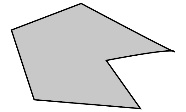 		“It looks like a bird’s
		beak.”Student analyzes geometricattributes of a shape, butgives a general description.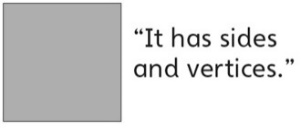 Student successfully analyzesgeometric attributes of 2-D shapes and uses math language to describe them.Observations/DocumentationObservations/DocumentationObservations/DocumentationObservations/DocumentationVisualizing and Creating Shapes Behaviours/StrategiesVisualizing and Creating Shapes Behaviours/StrategiesVisualizing and Creating Shapes Behaviours/StrategiesVisualizing and Creating Shapes Behaviours/StrategiesStudent creates a shape,but guesses and ignores partner’s description.Student creates a shape,but focuses on only part of thedescription and creates incorrectshape.Student creates shapes from description and visualization, but struggles to identify them.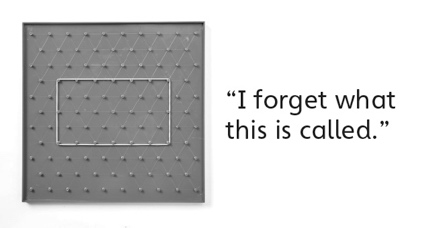 Student successfully creates andidentifies shapes from description and visualization.		
		“I made a
		pentagon.”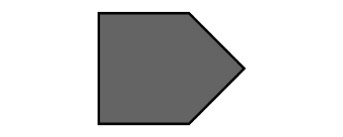 Observations/DocumentationObservations/DocumentationObservations/DocumentationObservations/Documentation